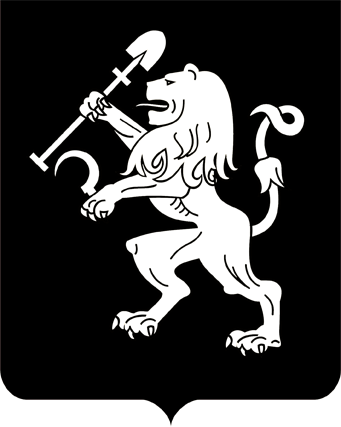 АДМИНИСТРАЦИЯ ГОРОДА КРАСНОЯРСКАПОСТАНОВЛЕНИЕО внесении изменений в постановление администрации города от 03.03.2014 № 104В связи с изменениями в кадровом составе администрации города, руководствуясь статьями 41, 58, 59 Устава города Красноярска, ПОСТАНОВЛЯЮ:1. Внести в приложение 2 к постановлению администрации города от 03.03.2014 № 104 «О комиссии по предупреждению и ликвидации чрезвычайных ситуаций и обеспечению пожарной безопасности города Красноярска» следующие изменения:1) включить в состав комиссии: Будникова Михаила Валерьевича, заместителя  Главы города –             руководителя департамента общественной безопасности; Волкова Максима Валентиновича, руководителя департамента градостроительства администрации города;Силкина Максима Викторовича, руководителя департамента транспорта администрации города;Апановича Евгения Николаевича, начальника первого ПСО ФПС ГПС ГУ МЧС России по Красноярскому краю (по согласованию);2) наименование должности члена комиссии Новика Е.И. изложить в следующей редакции: «первый заместитель руководителя администрации Октябрьского района в г. Красноярске»;3) исключить из состава комиссии Веретельникова Д.Н., Ереми-          на С.В., Заякина С.В., Радченко Э.П., Самсонову И.Ю. 2. Настоящее постановление опубликовать в газете «Городские новости» и разместить на официальном сайте администрации города.Исполняющий обязанностиГлавы города								       В.А. Логинов12.08.2022№ 705